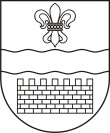 DAUGAVPILS PILSĒTAS DOMEDAUGAVPILS PILSĒTAS IZGLĪTĪBAS PĀRVALDEReģ. Nr. 90009737220, Saules iela 7, Daugavpils, LV-5401, tālr. 65421623, fakss 65407431e-pasts: izglitiba@ip.daugavpils.lv, www.izglitiba.daugavpils.lv Daugavpilī                                                 UZAICINĀJUMSiesniegt piedāvājumu1. Pasūtītājs.Daugavpils pilsētas Izglītības pārvaldeSaules ielā 7, Daugavpilī, LV-5401Tālruņu nr.:  65407423;65440576Fakss: 65407431e-pasts: izglitibas@ip.daugavpils.lv             vitalijs.kalnins@ip.daugavpils.lvMājas lapa: www.izglitiba.daugavpils.lvKontaktpersona:   Vitālijs Kalniņš, tālr.nr.: 65440576                                       Iepirkuma identifikācijas Nr.DPIP2020/65N“Centrālapkures sistēmas radiatoru nomaiņa Daugavpils 15.vidusskolas telpās”2. Iepirkuma priekšmeta apraksts:Centrālapkures sistēmas radiatoru nomaiņa Daugavpils 15.vidusskolas telpās, Valkas ielā 4, Daugavpilī saskaņā ar Būvdarbu apjomu sarakstu  – 2.pielikums.3. Piedāvājumu var iesniegt: pa pastu, faksu, elektroniski vai personīgi Saules ielā 7, Daugavpilī, kabinetā Nr.18 vai Nr.20  līdz 2020.gada 24.septembra plkst.11.00. 4. Paredzamā līguma izpildes termiņš: 30 (trīsdesmit) kalendāro dienu laikā pēc līguma noslēgšanas5. Piedāvājumā jāiekļauj:pretendenta rakstisks iesniegums par dalību iepirkumu procedūrā, kas sniedz īsas ziņas par pretendentu (pretendenta nosaukums, juridiskā adrese, reģistrācijas Nr., kontaktpersonas vārds, uzvārds, tālrunis, fakss, e-pasts)- 1.pielikums;pretendents iesniedz šādus dokumentus: Būvprakses sertifikātus:Siltumapgādes, ventilācijas un gaisa kondicionēšanas sistēmu būvdarbu vadīšana;                   2.    Apliecību par apmācības programmas apguvi darba aizsardzības jautājumos;3. Profesionālās apdrošināšanas polises, atbilstoši Būvniecības likuma 13.10.punktam un MK noteikumu Nr.502 „Noteikumi par būvspeciālistu un būvdarbu veicēju civiltiesiskās atbildības obligāto apdrošināšanu” prasībām.                   4.  Ēkas lietotāja apstiprināts apliecinājums par objektu apskates veikšanu.5. Finanšu piedāvājumā cena jānorāda euro bez PVN 21%. Cenā jāiekļauj visas  izmaksas – 3.pielikums.Ar  lēmumu var iepazīties mājas lapā: www.izglitiba.daugavpils.lv; www.daugavpils.lvJuriste                                                                 					K.Galvānetālr.65407434                       1.pielikums                                                                                                                      Iep.Nr.DPIP2020/65NPIETEIKUMSDaugavpilīKomersants___________________________________________________________________________                                                                   (nosaukums)Reģistrācijas Nr. _____________________________________________________________Juridiskā adrese ___________________________________________________________________________Nodokļu maksātāja (PVN) reģistrācijas Nr. ________________________________________tālr.,fakss___________________________ e-pasts__________________________________Kontaktpersonas amats, vārds, uzvārds, tālr.___________________________________________________________________________Bankas rekvizīti ______________________________________________________________________________________________________________________________________________________tā direktora (vadītāja, valdes priekšsēdētāja, valdes locekļa) ar paraksta tiesībām (vārds, uzvārds) personā, ar šī pieteikuma iesniegšanu piesakās piedalīties iepirkumā „Centrālapkures sistēmas radiatoru nomaiņa Daugavpils 15.vidusskolas telpās”, identifikācijas numurs DPIP2020/65N, piekrīt visiem Darba apjomu sarakstā uzrādītajiem darbiem  un garantē darbu un normatīvo aktu prasību izpildi. Iepirkuma noteikumi ir skaidri un saprotami._____________________________________(uzņēmuma nosaukums)apliecina, ka:           1.    visa sniegtā informācija ir pilnīga un patiesa;2.    nekādā veidā nav ieinteresēts nevienā citā piedāvājumā, kas iesniegts šajā iepirkumā;nav tādu apstākļu, kuri liegtu tiesības piedalīties iepirkumā un izpildīt izvirzītās prasības; 18.09.2020. Nr.DPIP2020/65NVārds, uzvārds, amatsParaksts, Datums